Α.Π. ………….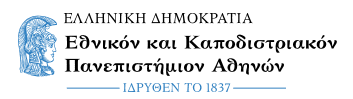 Ημερομηνία……/…../202..ΤΜΗΜΑ ……ΣΧΟΛΗ………..ΠΡΑΚΤΙΚΟ ΕΠΙΤΡΟΠΗΣ ΕΝΣΤΑΣΕΩΝ ΦΟΙΤΗΤΩΝ/ΤΡΙΩΝ 
ΓΙΑ ΠΡΑΚΤΙΚΗ ΑΣΚΗΣΗ ΣΤΟ ΤΜΗΜΑ ……..Σήμερα, …   …/…./202.., στην αίθουσα …… συνεδριάζει η Επιτροπή Ενστάσεων φοιτητών/τριων, όπως ορίστηκε από την Γ.Σ. του Τμήματος …………. (…/…/…) για την εκπόνηση της Πρακτικής Άσκησης μέσω του Επιχειρησιακού Προγράμματος «Ανάπτυξη Ανθρώπινου Δυναμικού, Εκπαίδευση και Διά Βίου Μάθηση» Ε.Σ.Π.Α. 2014 - 2020, κατά το Ακαδ. Έτος 202..-202... …για την περίοδο …από …. έως…. , Παρόντες είναι τα κάτωθι μέλη της Επιτροπής Ενστάσεων: 1) ………….2) ………….3) …………., Η Επιτροπή λαμβάνοντας υπόψη τον Εσωτερικό Κανονισμό του Προγράμματος της ΠΑ του τμήματος όπως εγκρίθηκε από τη ΓΣ στις …./…/…., τους όρους  της Πρόσκλησης με Α.Π. …./………, και το Πρακτικό της Επιτροπής Επιλογής με Α.Π. ……/………………. συνεδριάζει για να εξετάσει τις ενστάσεις που υποβλήθηκαν εμπρόθεσμα μέχρι τις …/…/20.. . Τυχόν εκπρόθεσμες Ενστάσεις δεν εξετάζονται.Συνολικά έγιναν …(αριθμός)…..  ενστάσεις  και παρουσιάζονται στον παρακάτω Πίνακα 1.Όσον αφορά την με  Α.Π. …./……… ένσταση  του/της φοιτητή/τριας η Επιτροπή προτείνει να γίνει δεκτή  καθώς …………………………………………………ήπροτείνει να απορριφθεί καθώς …………………………………………Συνεπώς, ο πίνακας κατάταξης των υποψήφιων φοιτητών για το Πρόγραμμα Πρακτικής Άσκησης που η Επιτροπή Ενστάσεων προτείνει για επικύρωση στη Συνέλευση του Τμήματος  είναι ο παρακάτω Πίνακας 2.Η Επιτροπή ΕνστάσεωνΠΙΝΑΚΑΣ 1ΠΙΝΑΚΑΣ 1ΠΙΝΑΚΑΣ 1ΠΙΝΑΚΑΣ 1Α.Π.Αίτησης ένστασης ΑΜΜόρια/Κατάταξη (βάση Κριτηρίων)Παρατηρήσεις(περιεχόμενο ένστασης )123ΠΙΝΑΚΑΣ 2ΠΙΝΑΚΑΣ 2ΠΙΝΑΚΑΣ 2ΠΙΝΑΚΑΣ 2Α.Π.αίτησηςΑΜΜόρια/Κατάταξη (βάση Κριτηρίων)Παρατηρήσεις12345…1)……..2)……..3) …….υπογραφήυπογραφήυπογραφή